SPAANSE GRIEPOnze Corona epidemie met haar talloze  golven is niet de eerste epidemie in de geschie-denis geweest, er waren er veel meer. In 1918 ging de Spaanse griep over de wereld, leidend tot circa 100 miljoen doden, meer dan de wereldoorlogen samen. Op de wereld-bevolking van toen, 1,5 miljard, was de sterfte  7%. In deze lezing vertel ik dat verhaal in een uur ahv een reeks plaatjes.1 SPAANSE GRIEPIn deze coronatijd weten we dat ernstig zieke mensen lang verpleegd moeten worden. Dat was in 1918 ook zo. Ze lagen van elkaar afgescheiden in grote ruimtes waar ver-plegers en artsen hun werk deden, ook zie je vaak militairen. De epidemie kwam net als nu in golven langs, toen waren ‘t er 3. De 1e en 3e golf waren mild, de 2e alles vernietigend door  longontstekingen. Ik loop in 6 hoofdstukken door het verhaal. Het laatste hoofd-stuk gaat over het ontstaan van de wetenschap van virussen, de virologie, de thema’s van de andere hoofdstukken zie je in deze eerst sheet.2-4 BEELDENIn de eerste wereld oorlog was er nog geen kleurenfotografie, fotografische beelden zijn allemaal in zwart-wit. Op die zwart-witfoto’s zie je soortgelijke zorg foto’s als wij nu met corona zien.	Daarnaast hebben kunstenaars mooie schilderijen gemaakt. Edward Munch had  Spaanse griep en schilderde hoe intens vermoeid hij was, naast ‘t bed waar hij 6 weken in lag. Gustav Klimt schilderde de omhelzing met zijn geliefde en Egon Schiele schilder-de het gezin dat er niet kwam: hij stierf net als zijn zwangere vrouw en ‘t kind dat nooit geboren werd. Klimt en Schiele overleden in 1918. De kleuren in deze schilderijen laten donkere ontstekingen zien die het virus ten slotte deden ontstaan. Zo was het bij velen, grote ontstekingen in de longen waaraan men massaal stierf.5-7 LITERATUURIn de 90er jaren is er veel onderzoek gedaan naar het virus dat de Spaanse griep ver-oorzaakte. Dat gebeurde door in de permafrost van Alaska lijken op te graven. Daar gaan de eerste 3 vertaalde boeken over, die naast het emotionele het technische ver-haal vertellen. De tweede 3 boeken zijn theoretischer, ze verhalen over pandemieën in de menselijke geschiedenis. Voor ons is de cholera epidemie uit 1832 van ook belang. Anders zijn de laatste 3 boeken, over ziektes als beschavingen elkaar ontmoeten.8-12 PANDEMIEENEerst een overzicht van de pandemieën die de mensheid getroffen hebben. Van de pest kennen we de grote aantallen uit de romeinse tijd en de middeleeuwen. Weinigen weten dat de pest eeuwen endemisch is geweest:  daar schrijft Gerrit Valk over in zijn  Gave Gods, deze is in Noord Holland jaar na jaar overgesprongen naar buurdorpen: van Eg-mond naar Bergen en daarna Schoorl enz. enz.. Hij heeft dat uit Noord-Hollandse archieven gereconstrueerd.	In ons leven hebben we AIDS meegemaakt rond 1980. Iedereen kent wel iemand die er aan is overleden. In mijn geval was dat Erik-Jan Hoes, neef van de bekende Onno en Isa Hoes, die in 1994 stierf. Hij was mijn beste vriend uit de studie tijd. We hebben 5 jaar alles samen gedaan toen we in Wageningen studeerden. Na de ontdekking van America door Columbus in 1492 is er geen nare strijd ge-weest zoals ‘t schilderij suggereert, de 100 miljoen Indianen uit America zijn in 20 jaar bijna helemaal weg gevaagd door onze ziektes. In Australië gebeurde iets soortgelijks met de Aboriginals nadat Cook en zijn gevangenen de grote woestijnen in trokken.Als je de klassieke epidemieën op een rijtjes zet is het aantal groot. Het zijn er 10. Onze geneeskunde heeft de meeste weten op te lossen, soms alleen theoretisch, en is er nog veel geld nodig om de boel goed te regelen. Wat er in ontwikkelingslanden niet altijd is, denk aan malaria. Hieronder vertel ik het verhaal van de bestrijding van die ziektes in de geneeskunde. We beginnen met het verhaal van de Spaanse Griep, de ergste griep epidemie uit de geschiedenis.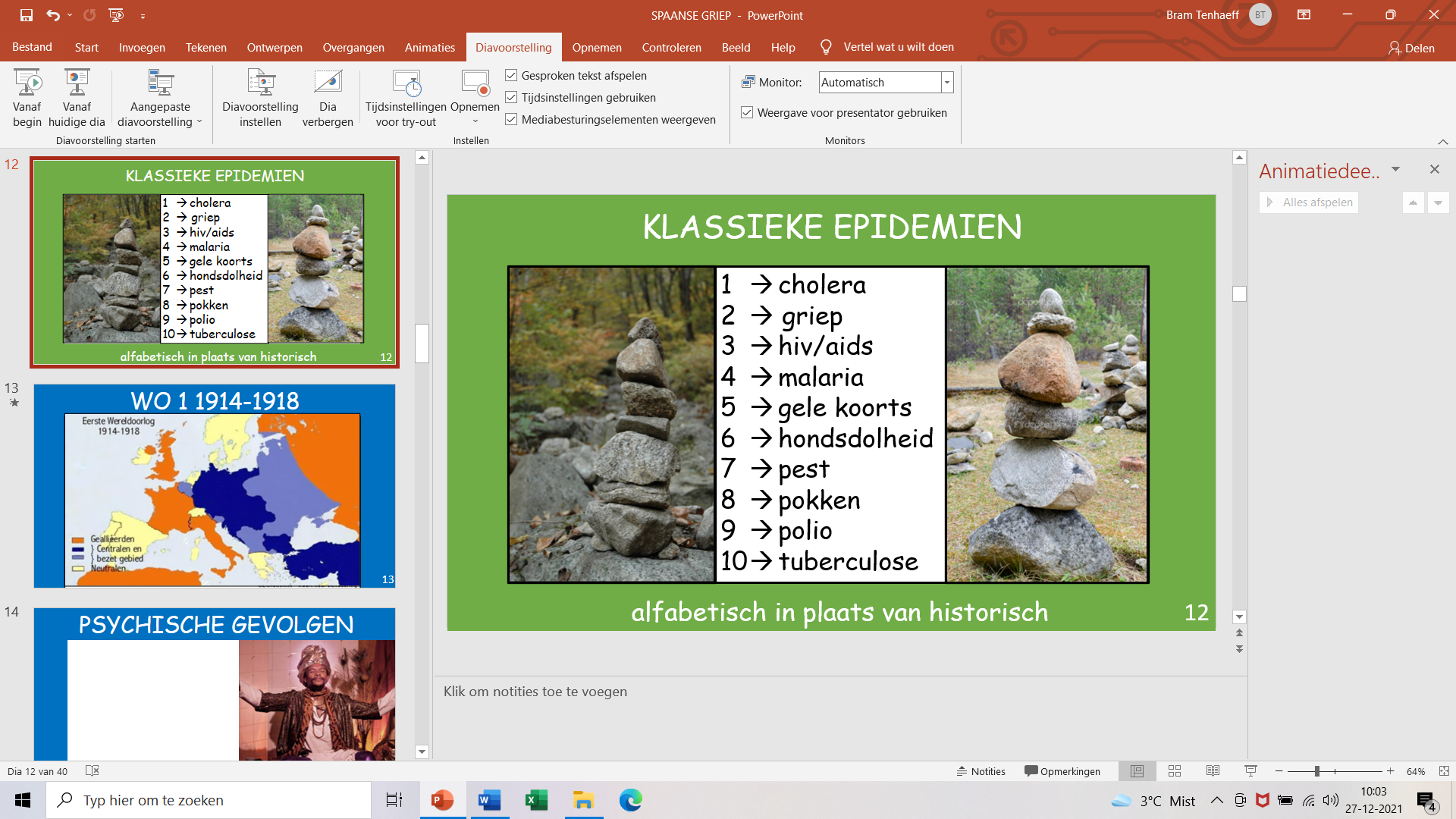 13-17 SPAANSE GRIEP WERELDWIJDIn mijn studietijd las ik er voor het eerst over, bij sociale filosofie deed ik een studie over de invloed van ziektes op de geschiedenis van de mensheid. Toen las ik over de doden in de loopgraven rond Frankrijk. Mijn beeld was fout: ik dacht dat 50 miljoen Franse en Duitse soldaten 5 jaar op 1 plek hadden gelegen en dat de Spaanse griep daar kwam door de Amerikaanse soldaten die deze uit hun eigenland meenamen en door Chinese arbeiders die aan het front geld wilden verdienen	Wat klopt aan dat beeld is dat de griep uit de USA en uit China kwam, dat zie je aan de 5 kleine donker bruine vlekken op de verspreidingskaart. Ik realiseerde me niet hoe vaak de loopgraven in die 5 jaar verplaatst zijn, dat laat de Duitse kaart van de plannen en de realiteit van de ideeën van Schlieffen zien. De loopgraven foto’s laten wel de somberheid van die situatie zien - donkere gezichten – maar niet de realiteit – geen lijken, terwijl die bij bosjes zijn afgevoerd.	Toen ik vroeger de Spaanse Griep bestudeerde dacht ik dat die rondom dat front ontstaan was. Dat is niet waar: de verspreidingskaart laat goed zien dat het een wereld- epidemie was. Het front in Europa was slecht één van de vele uitbraakplekken.	Het verhaal van Nonthetha Nekwenkwe laat zien dat behalve gewone psychische gevolgen voor van de Spaanse griep er ook bizarre gevolgen voor mensen waren. Zij was één van de half miljoen mensen die na Spaanse griep Encefalitis Lethargica ontwikkelende: een neurologische ziekte  waarbij mensen langdurig in slaap raakten. Van deze mensen overleed 1/3e, terwijl 1/3e genas en 1/3e rare stoornissen aan de EL overhield. Nekwenkes verhaal is bewaard omdat ze een bekende, revolutionaire inwoonster van Afrika was. Zij hield er Parkinson aan over. Oliver Sachs kwam in 1969 in een ziekenhuis veel lijders aan deze slaapziekte tegen, mensen die al 40 jaar sliepen. Met L-dopa maakte hij ze ineens wakker, een verhaal dat fraai verfilmd werd in de film  met Robert de Niro.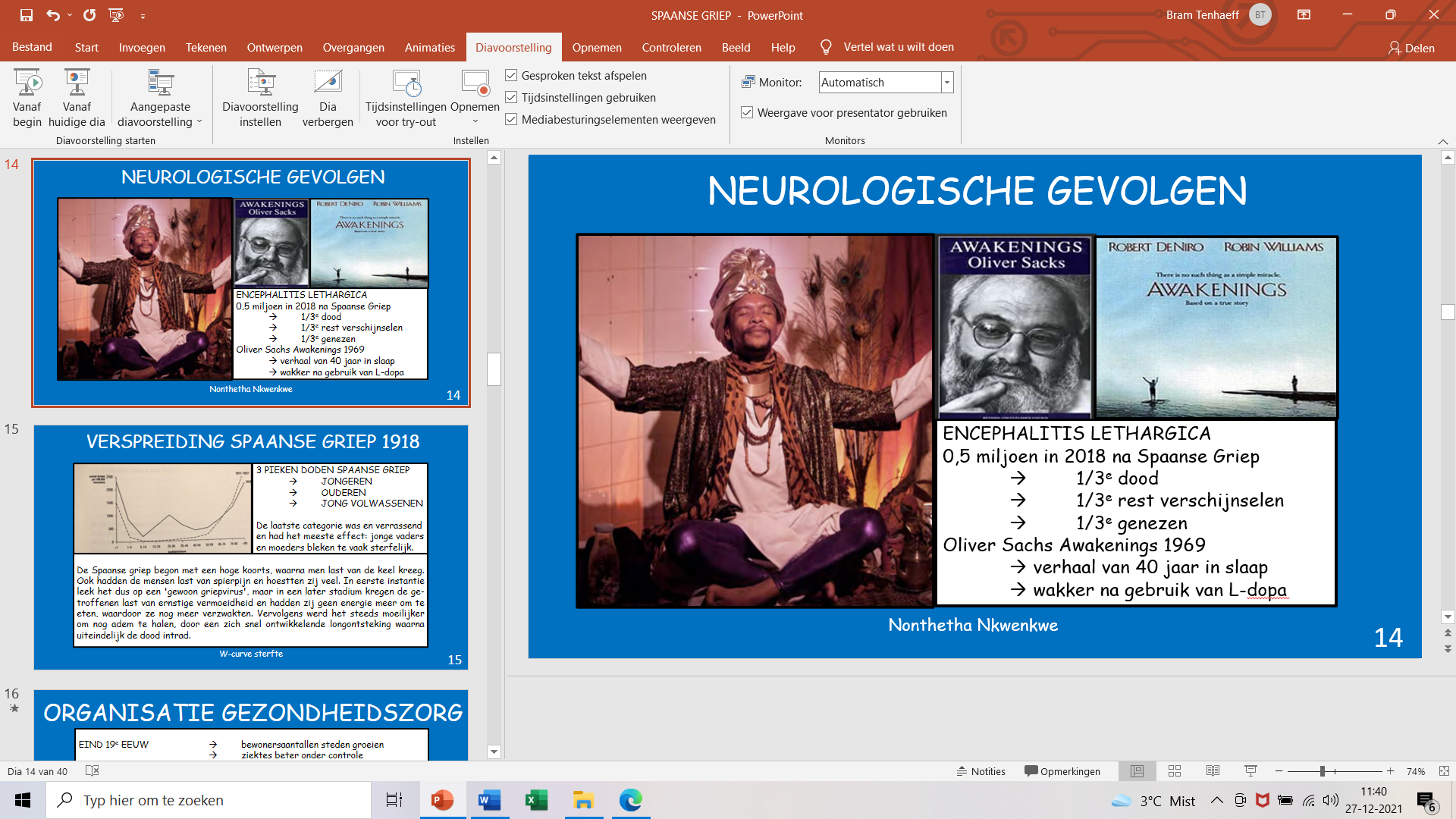 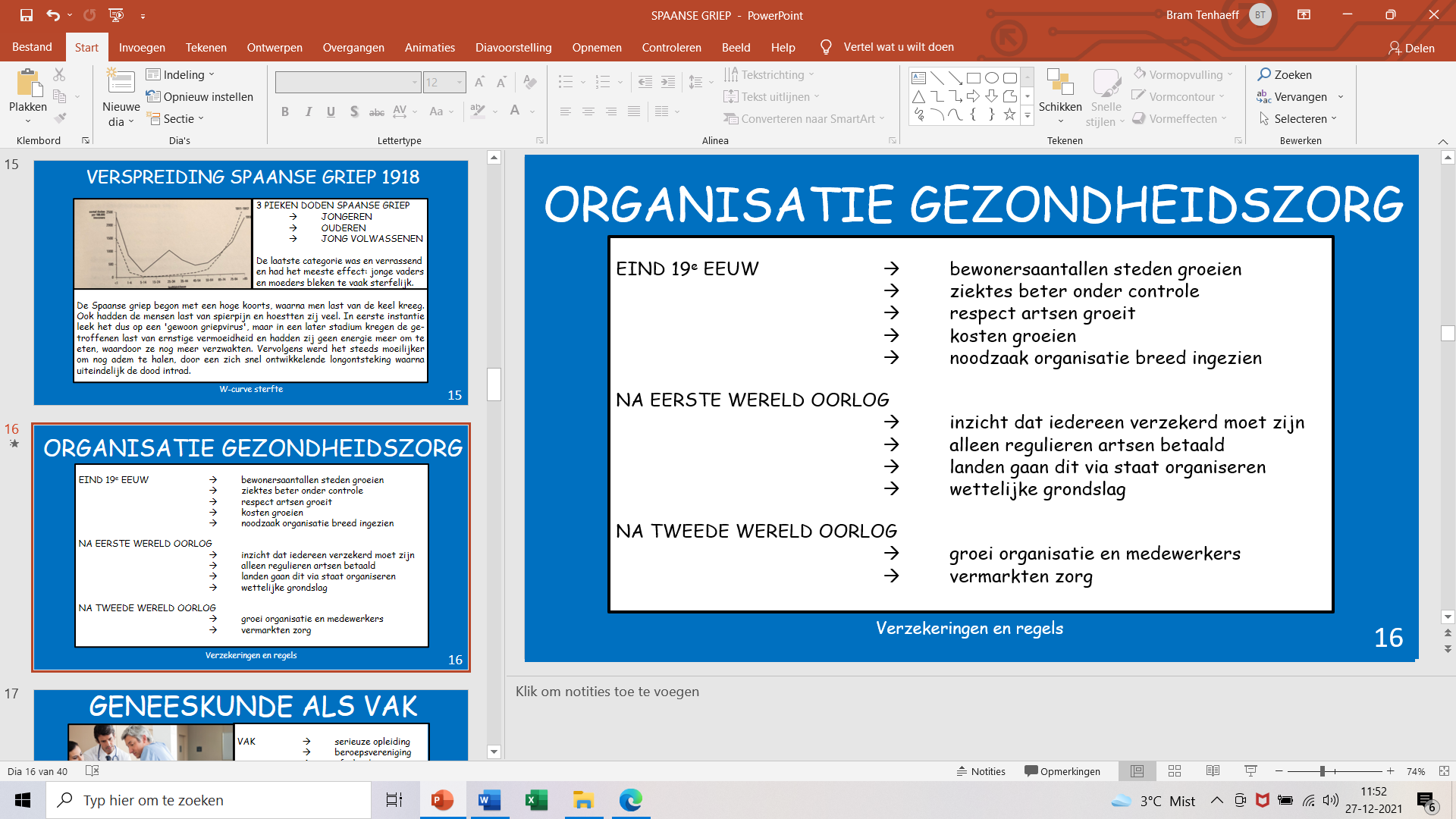 	Een onbekend effect van de Spaanse griep was de grote sterfte onder jong volwassenen, het verhaal van de W-curve. Na de eerste Wereld-oorlog leidde dit effect tot hoge geboorte cijfers. Een ander gevolg van de Spaanse griep in die oorlog was de nieuwe organisatie van de gezondheidszorg, hiernaast is dat samengevat. Het Ziekenfonds was er nog niet, dat hebben de Duitsers in de Tweede Wereldoorlog ingevoerd.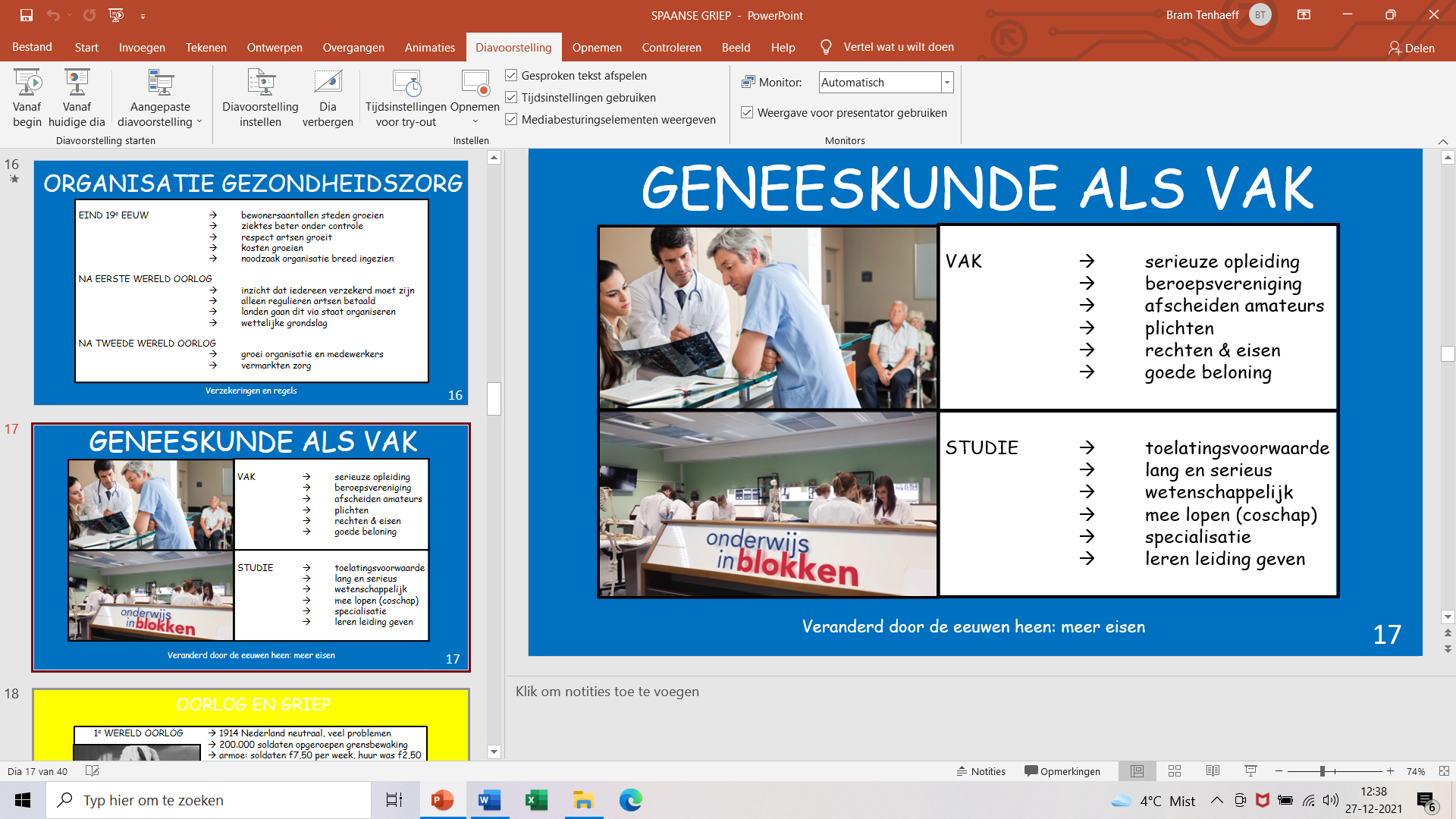 	Door deze veranderingen is geneeskunde een wetenschappelijk vak geworden, alternatie-velingen en antroposofen moeten aan extra eisen voldoen. Er worden  strenge eisen aan medici gesteld. Toen ik in 1971 als eerste jaars student in gesprek kwam  met geneeskunde studenten was ik onder de indruk van één van die eisen: voor het 1e tentamen botjes moesten studenten afzichte-lijk veel Latijnse namen voor botten en al hun uitsteeksels leren, want de latere nomenclatuur van spieren en pezen was daarop gebaseerd. Ik geloof dat ‘t om 6.000 namen ging.	In het laatste onderdeel van deze lezing kom ik terug op het wetenschappelijke karakter van geneeskunde in onze dagen. Veel mensen weten niet goed wat dat betekent. Het is niet zo dat wat er in de geneeskunde geleerd wordt per se waar is. Dat geldt voor alle wetenschapsgebieden: ware kennis bestaat nu eenmaal niet. Wetenschappelijk kennis is – hoe goed ook – net als alle kennis feilbaar. Mijn verhaal over geneeskundige kennis start in de moderne filosofie. Daarin ben ik opgeleid. Wetenschappelijke kennis is het beste wat we hebben, maar het is en blijft feilbaar.18-23 SPAANSE GRIEP IN NEDERLAND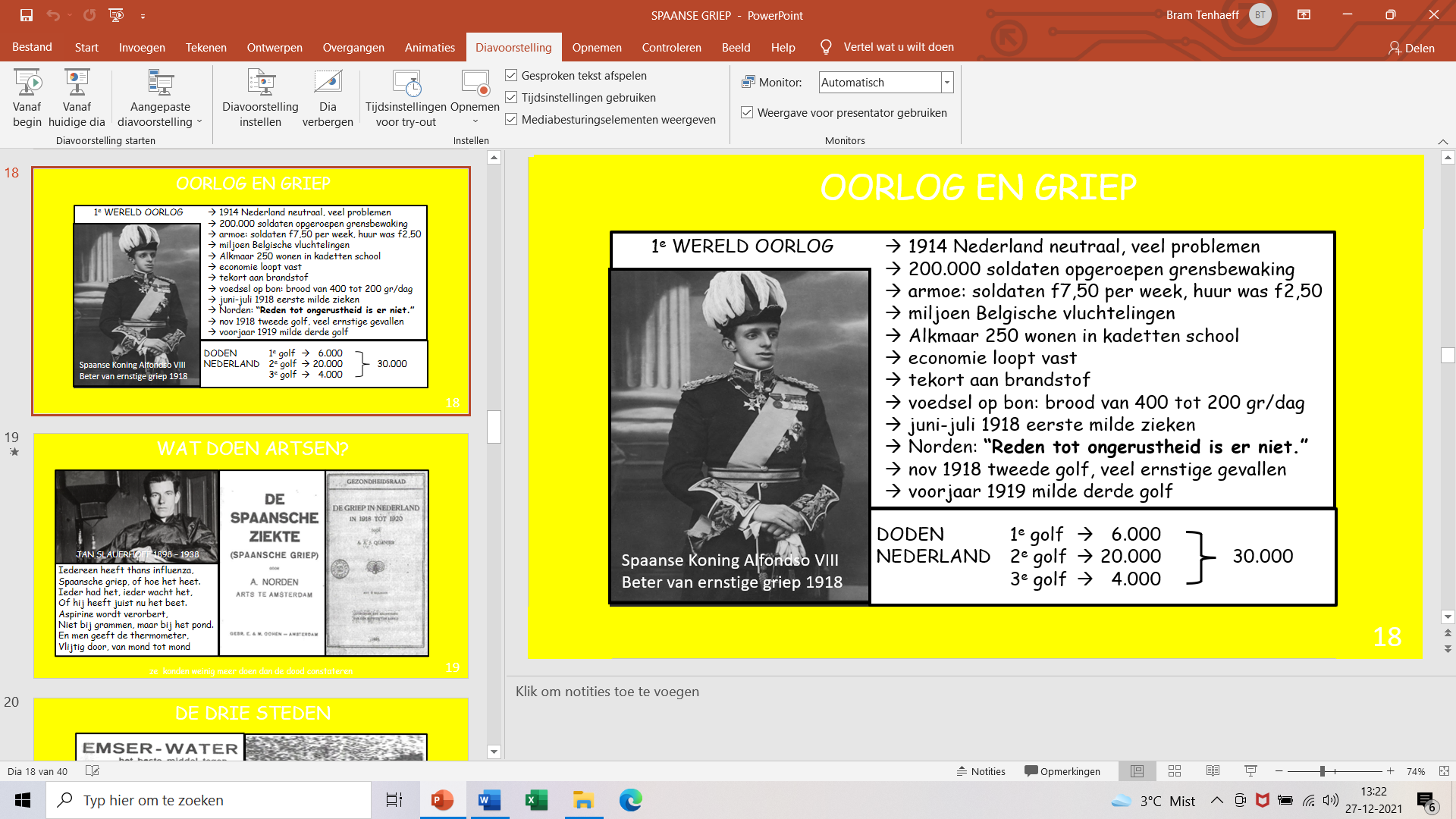 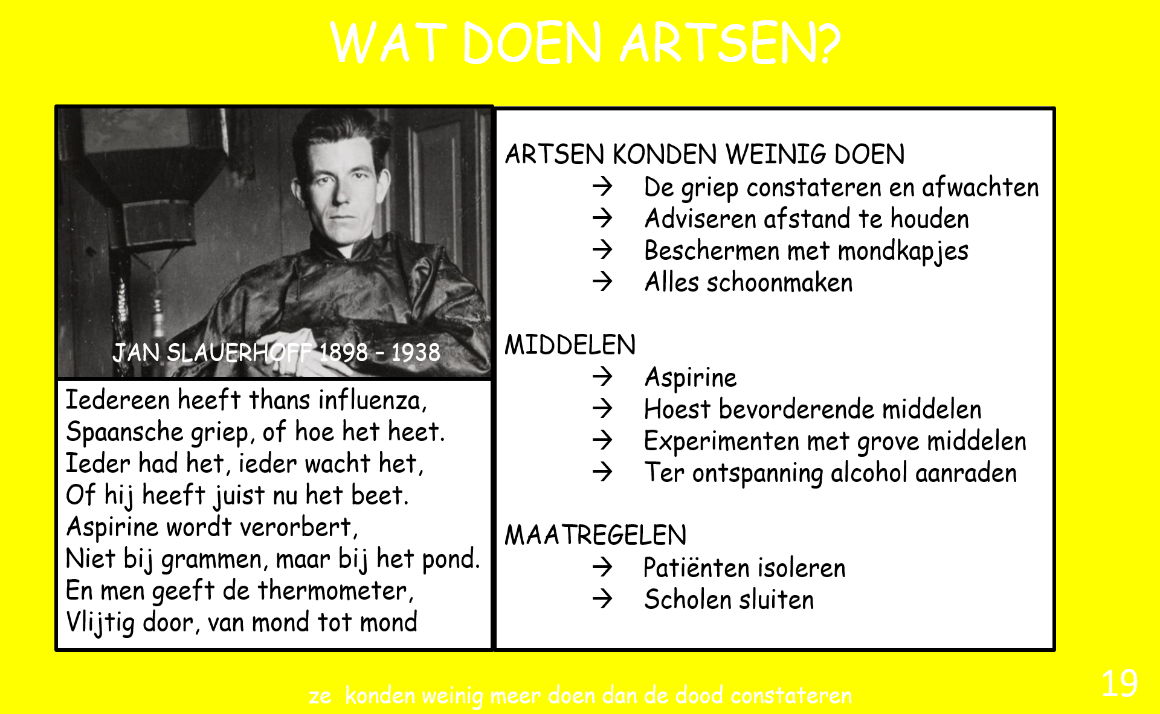 De griep van 1917-19 is Spaanse Griep gaan heten omdat er in Spaanse kranten openlijk werd bericht over de griep waar koning Alfondso VIII van her-stelde, niet omdat de ziekte in dat land ontstaan zou zijn. Zoals eerder gezegd ontstond de ziekte in 1917 in de USA en in China – in een stuk of 5 gebieden – en is deze daarna over de wereld gereisd. Artsen konden er weinig aan doen, ze hadden geen andere middelen tegen dan gewone verstandige dingen als handen wassen en afstand houden.	Nederland had het in de eerste wereldoorlog bijzonder moeilijk. Het viel niet mee om neutraal te zijn toen 1 miljoen Belgen naar ons land vluchten en de grenzen door 200.000 Nederlandse soldaten bewaakt moesten worden. Het dodental was uiteindelijk circa 30.000 in ons land, hun verhalen zijn in tal van boeken na verteld. In veel van die verhalen wordt er verhaald over zinloos sterven van velen en massaal alcohol gebruik.	Slauerhoff, die er niet aan overleed,  heeft er een gedicht over gemaakt:         Iedereen heeft thans influenza,Spaansche griep, of hoe het heet.Ieder had het, ieder wacht het,Of hij heeft juist nu het beet.Aspirine wordt verorberd,Niet bij grammen, maar bij het pond.En men geeft de thermometer,Vlijtig door, van mond tot mondAls je nu een elektronen microscopische foto ziet van cellen overvallen door spaanse griep, zoals ze in de 90er jaren zijn gemaakt, zie je een enorme hoeveelheid kleine virussen die cellen aanvallen. Dat zag men in 1918 niet, virussen zijn kleiner dan de golflengte van het licht en waren daarom onzichtbaar. Het enige wat men in 1918 deed was zeggen dat er onzichtbare besmetters moes-ten zijn en die virus noemen. De ellendige longontste-kingen waaraan gestorven werd kwam door bacteriën.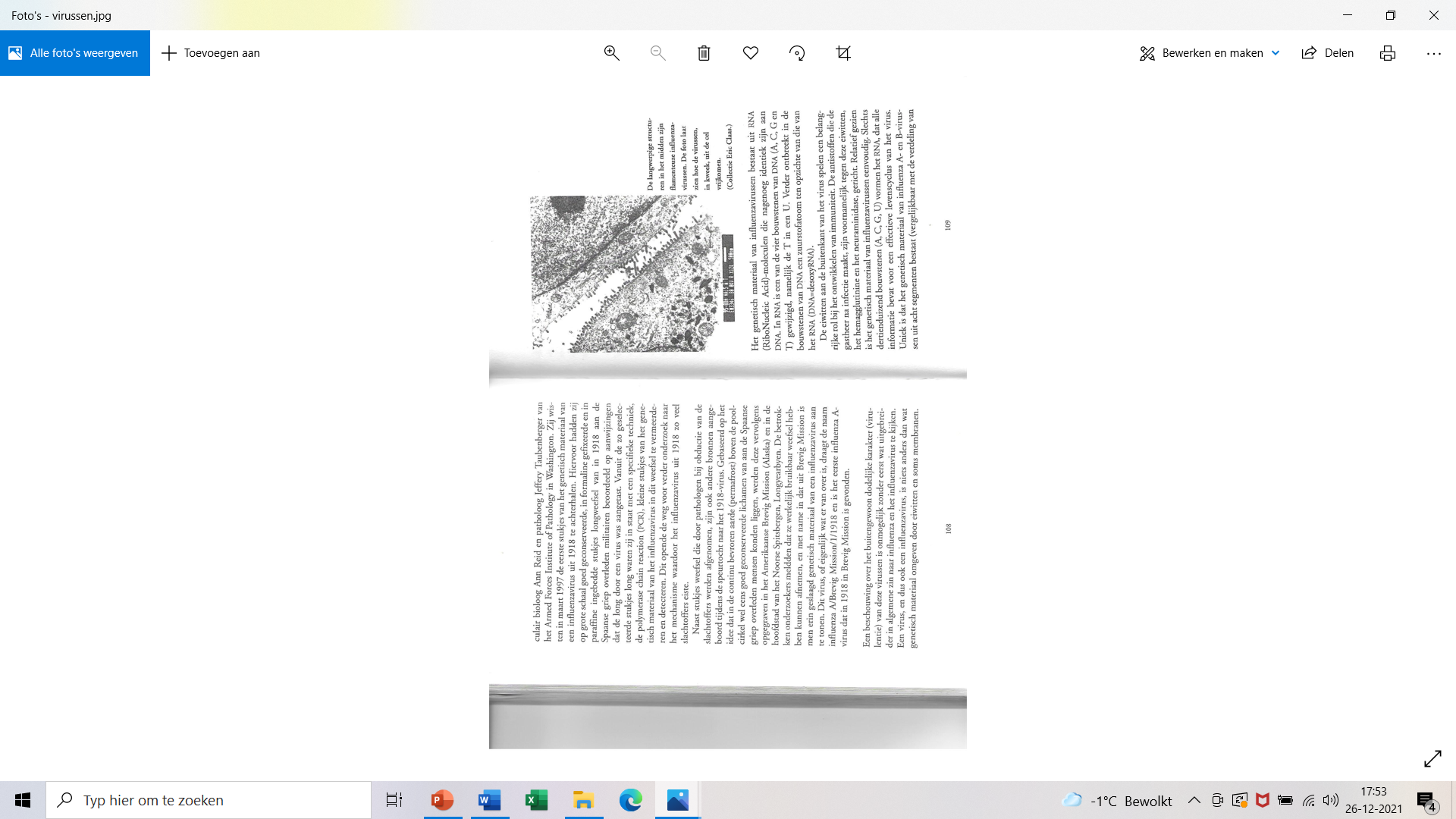 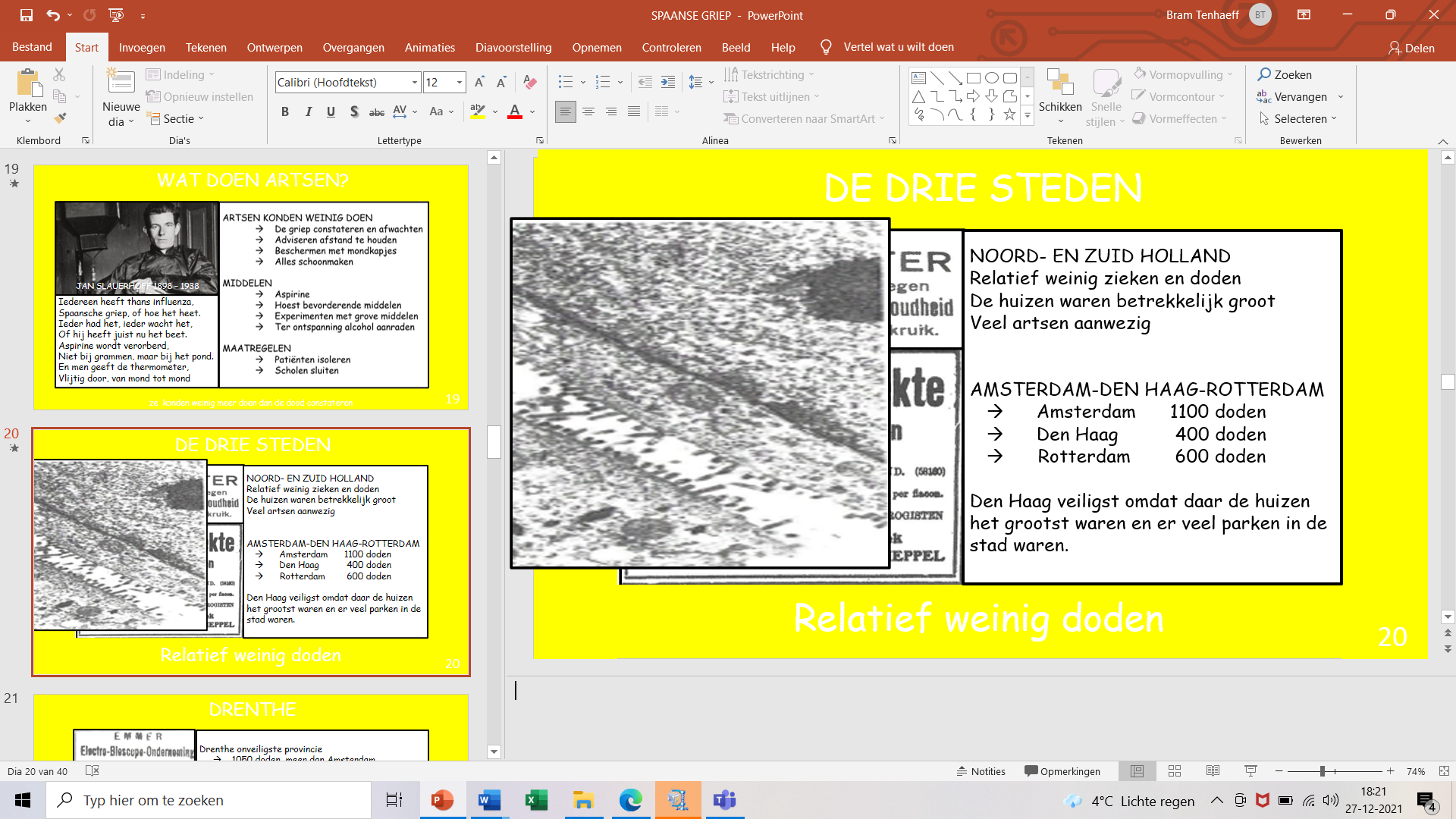 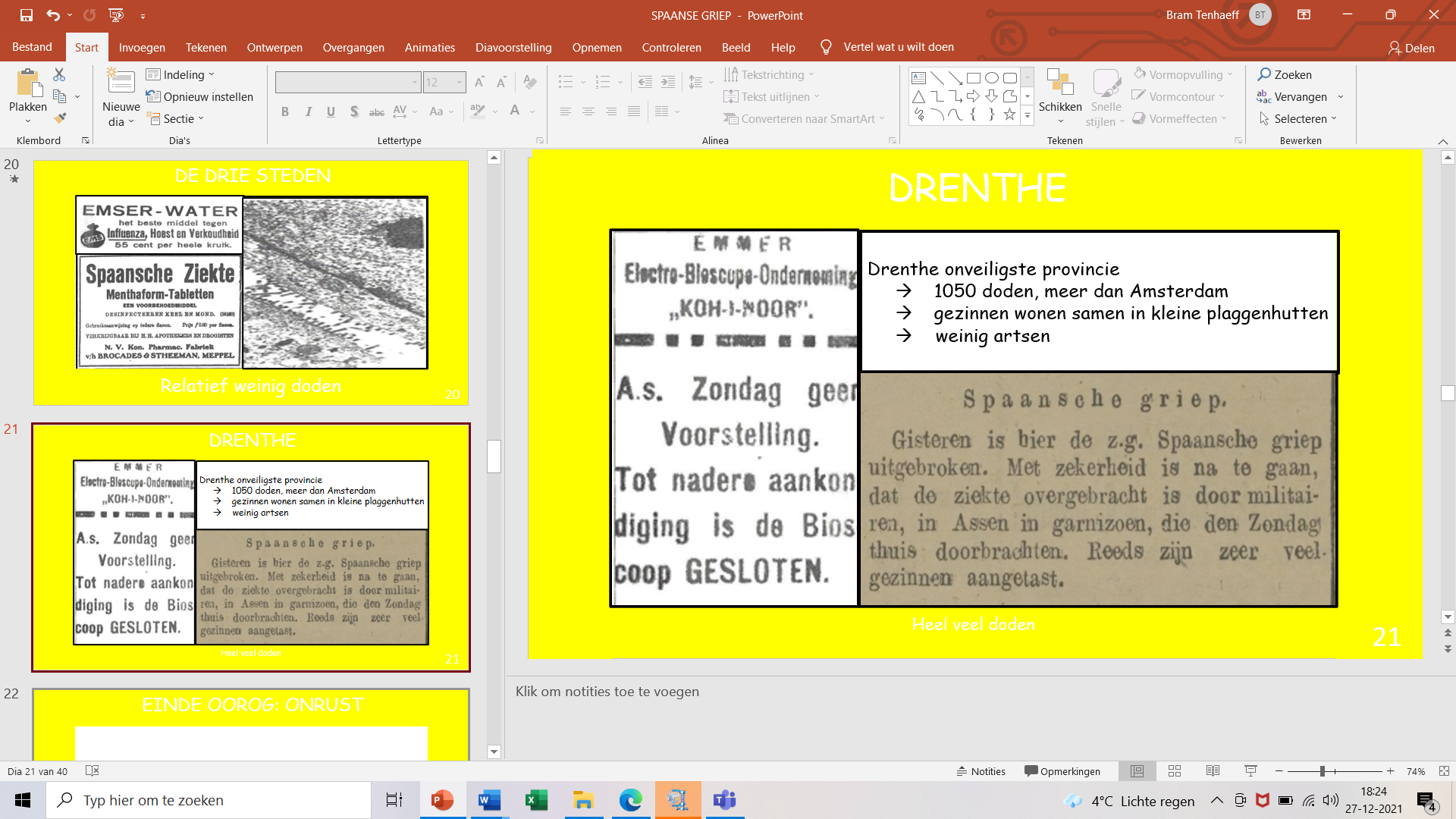 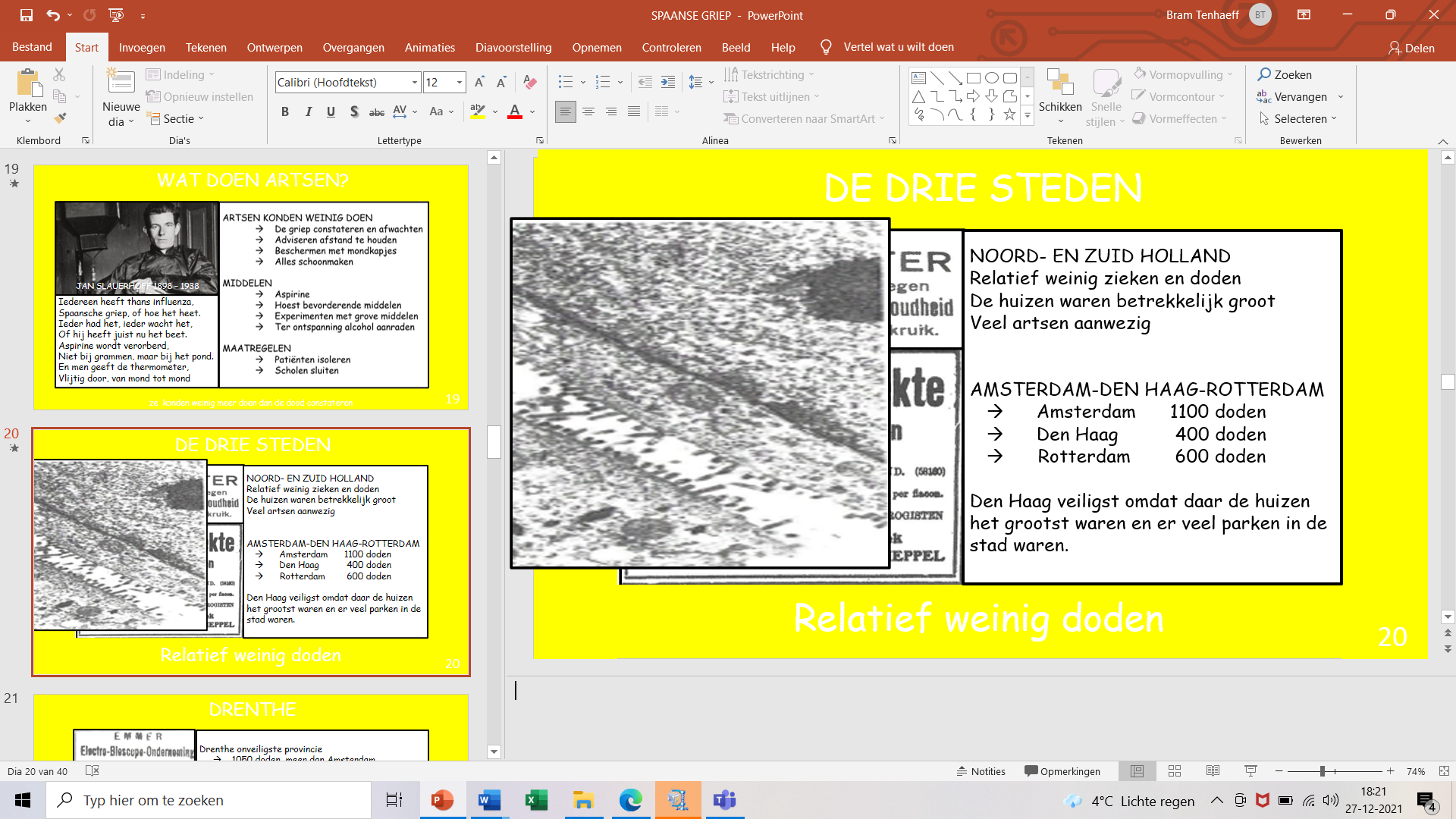 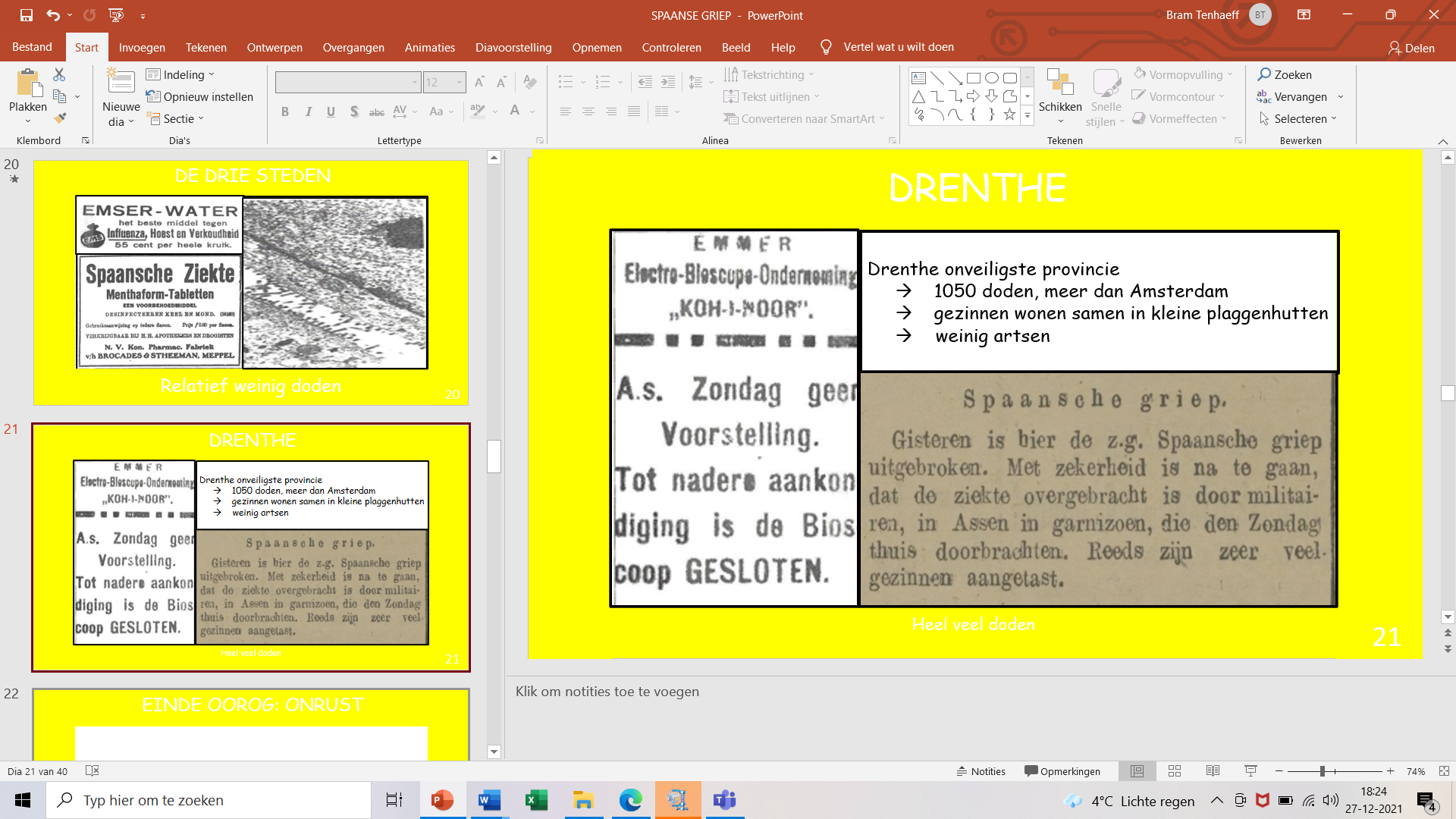 	De 30.000 doden werden keurig over onze 11 provincies verdeeld. Opmerkelijk was het veel minder gevaarlijk om in de grote steden te leven dan in kleine huisjes op het platteland, zie de cijfers van Noord- en Zuid-Holland naast Drenthe. Ook speelde het al dan niet  aanwezig zijn van een waterleiding een grote rol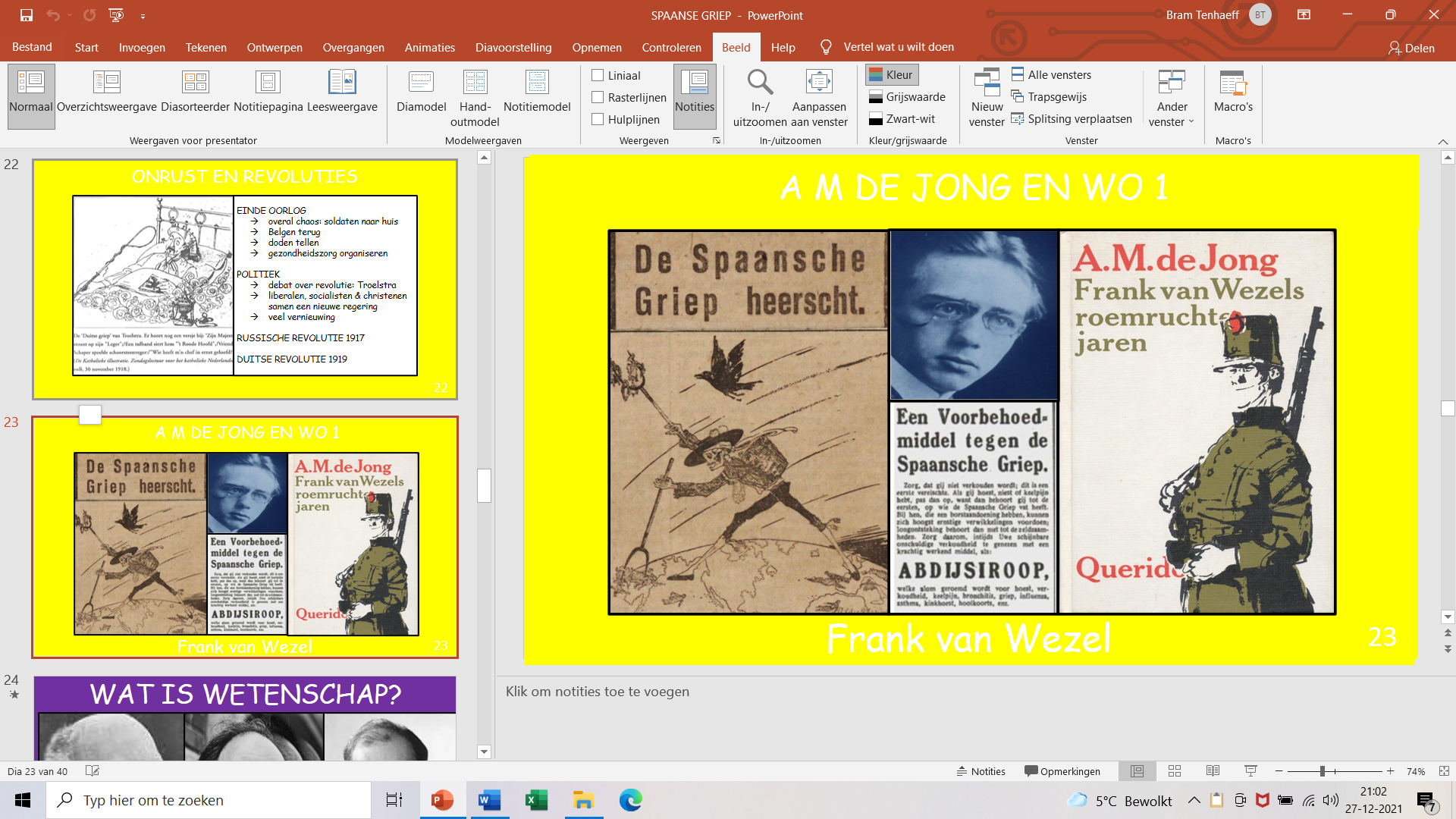 Een bijzonder boek over de Spaanse Griep is van A M de Jong, Frank van Wezels roemruchte jaren. Als je het tegen komt: kopen & lezen. Het is goed leesbaar, A M de Jong kon mooi schrijven.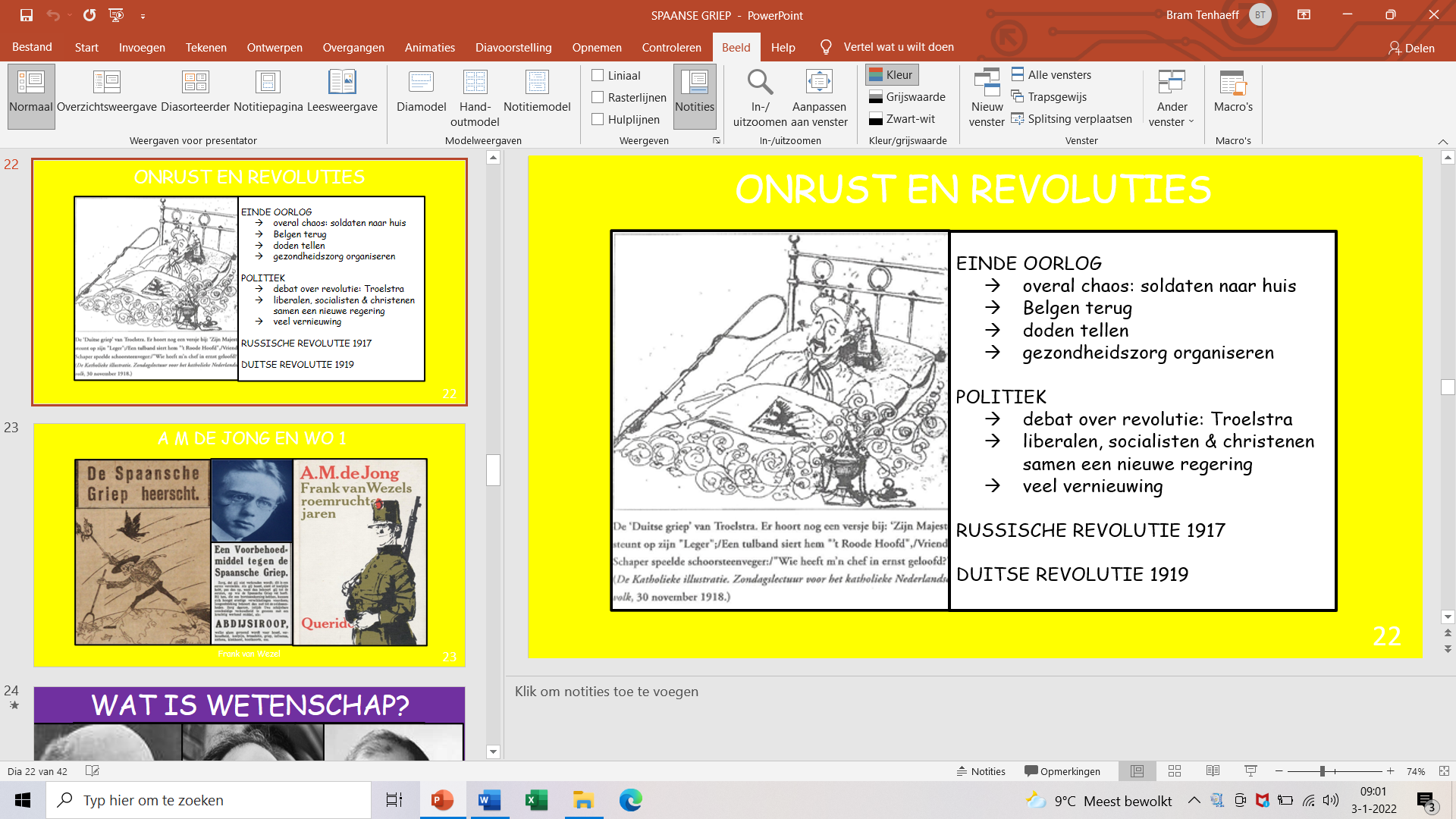 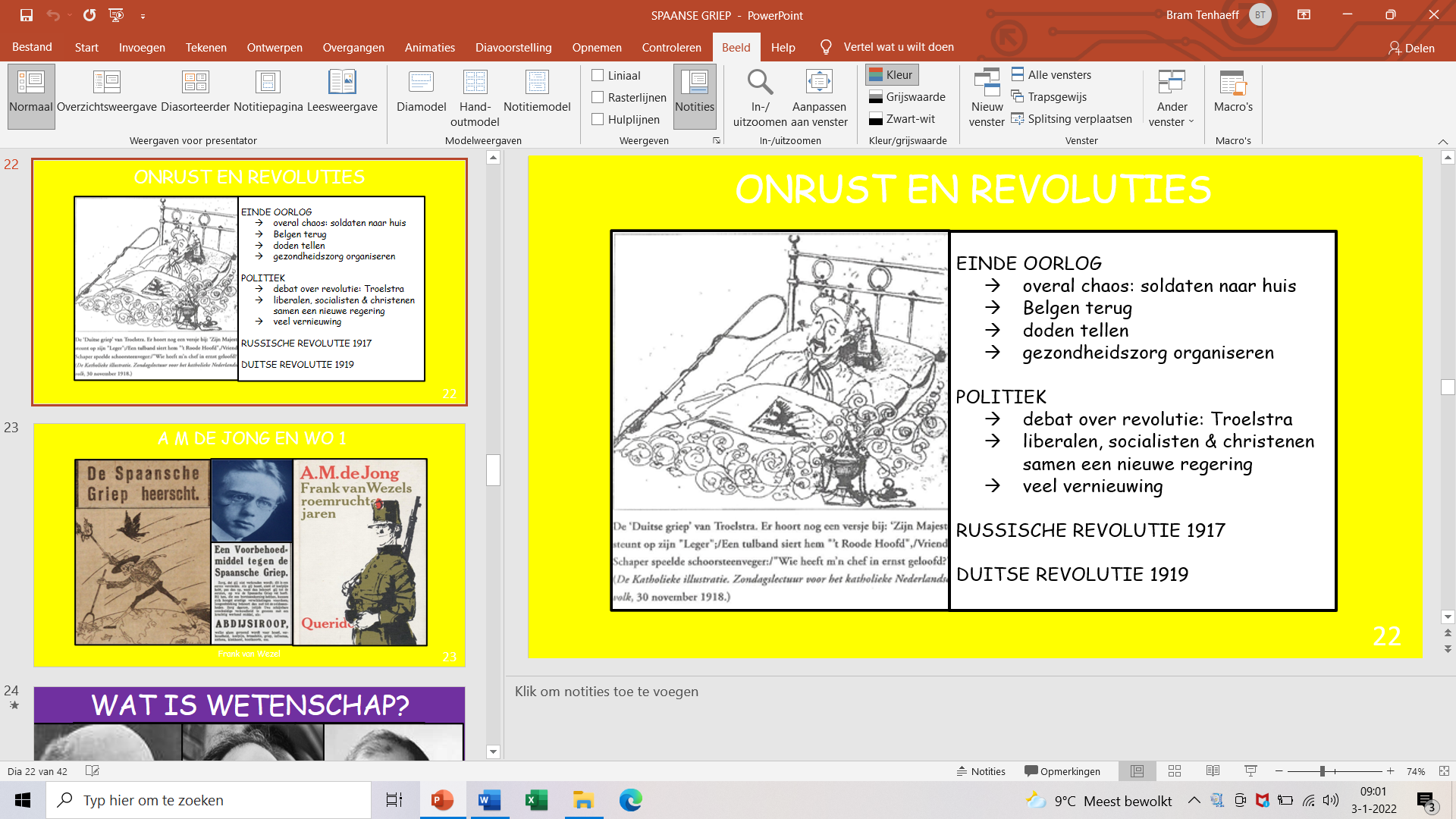 24-28 GENEESKUNDE WORDT EEN WETENSCHAPDe wetenschap van de geneeskunde en daarbinnen het specialisme Virologie helpen ons in het beheersen van besmettelijke ziekten als de Spaanse griep in 1918 en nu Covid. Wat wil het zeggen dat geneeskunde en een wetenschap is. Over deze vraag gaat de wetenschapsfilosofie. Waarom geloven we meer in ‘n wetenschappelijke benadering van verschijnselen dan in religieuze of verhalende benadering? Veel mensen denken dat dat in waarheid zou zitten: wetenschap zou tot ware uitspraken leiden en daarom succesvol zijn. 24-28 GENEESKUNDE WORDT EEN WETENSCHAPDe wetenschap van de geneeskunde en daarbinnen het specialisme Virologie helpen ons in het omgaan met besmettelijke ziekten als Covid, in 1918 bij de Spaanse griep was er niet veel kennis. Wat wil het zeggen dat geneeskunde en een wetenschap is? Over deze vraag gaat wetenschapsfilosofie.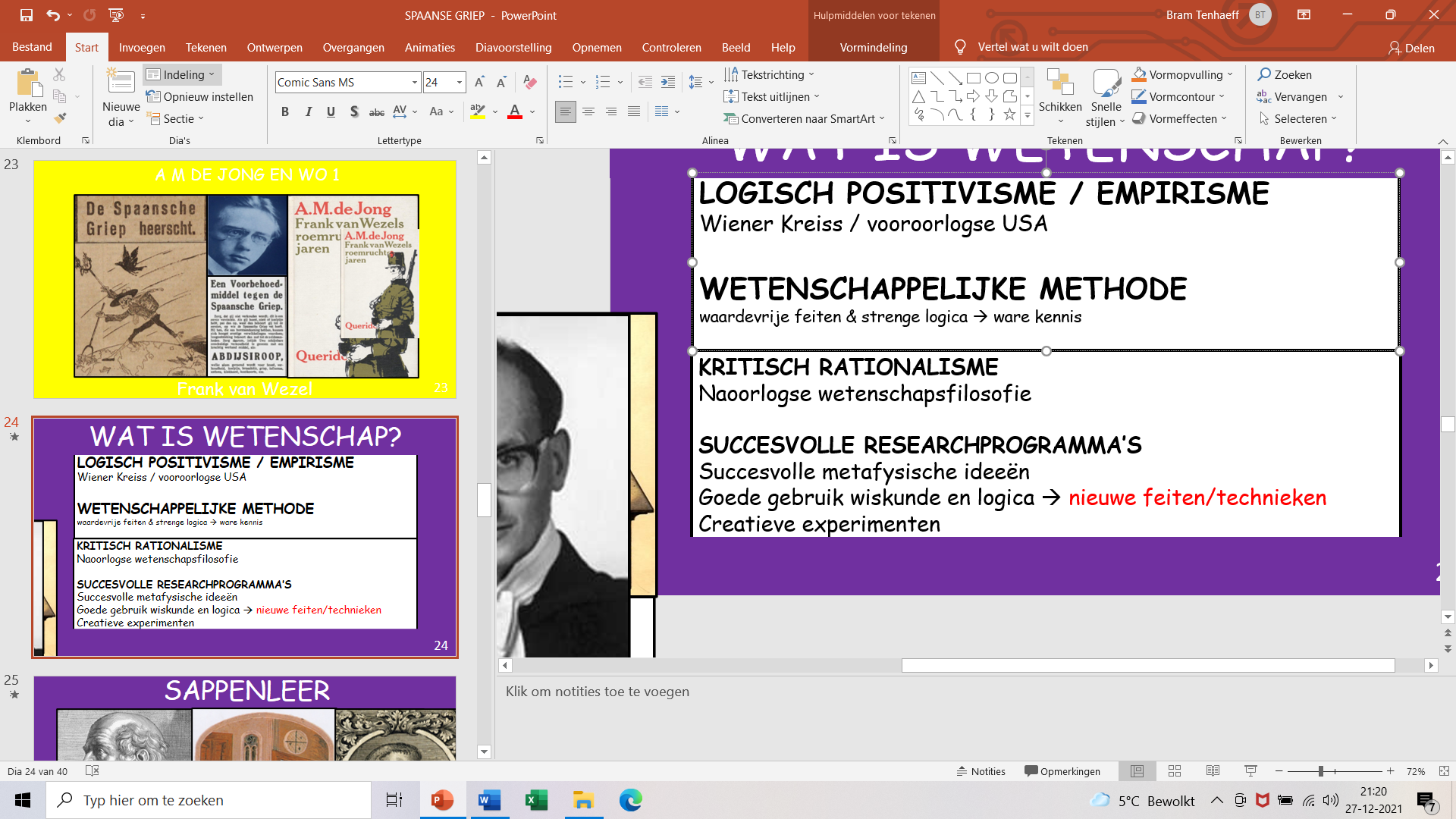 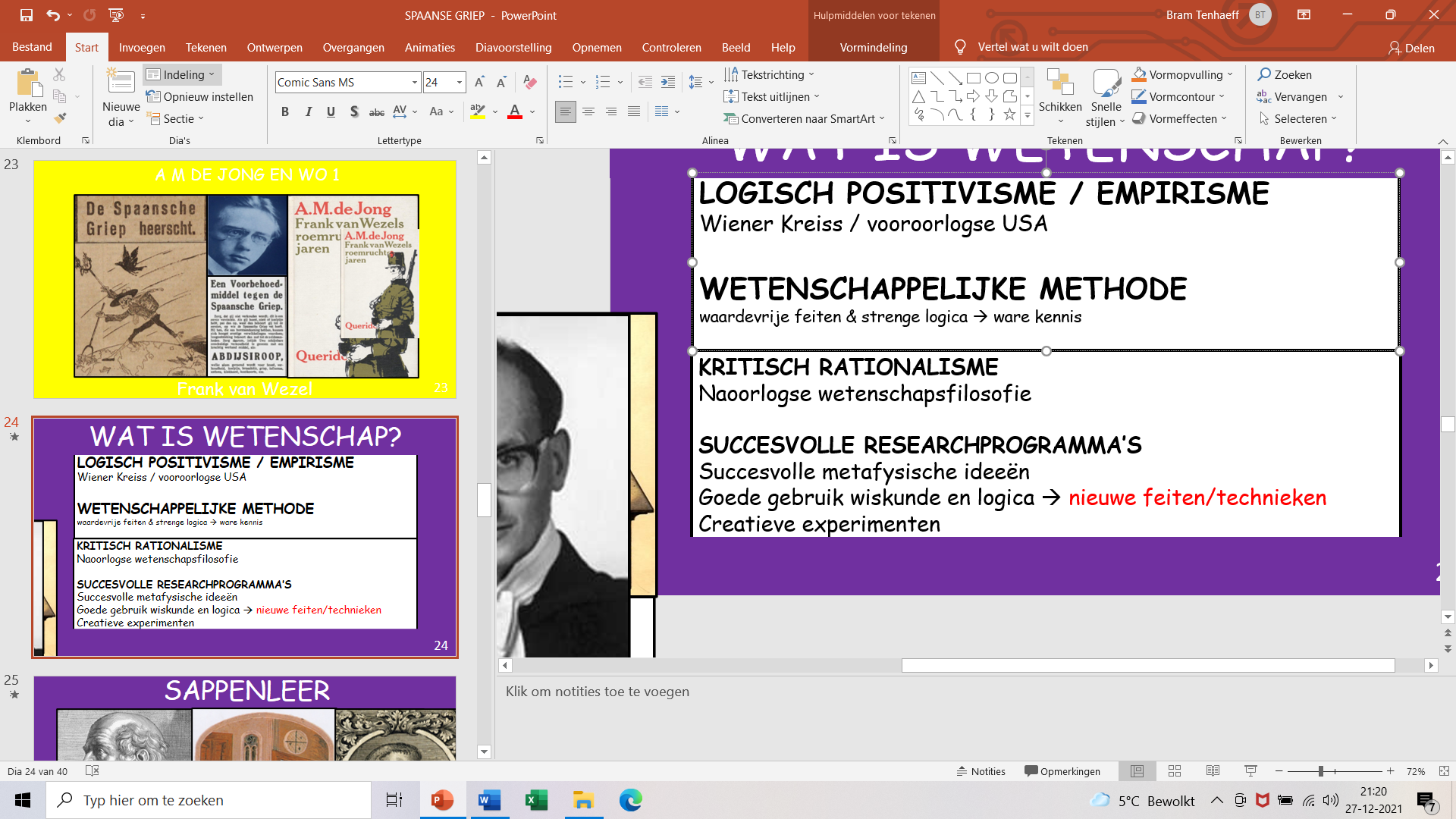 Waarom geloven we meer in wetenschap-pelijke benaderingen van verschijnselen dan in religieuze of verhalende benaderingen? Mensen denken vaak dat dat in waarheid zit: wetenschap zou tot ware uitspraken leiden en daarom succes-vol zijn. Dit idee is in de filosofie in de 70er jaren  verlaten. Uiteindelijk blijken wetenschappelijke theorieën onwaar, allemaal. Als je naar de geschiedenis van een wetenschapsgebied kijkt zie je een opeenvolging van benaderingen of paradigma’s die uiteindelijk door andere benaderingen vervangen worden. In de geneeskunde is dat ook gebeurd: daar is de humoresleer van  Hippocrates door tal van andere benaderingen vervangen. Hieronder wordt dat verhaal in een aantal stappen verteld.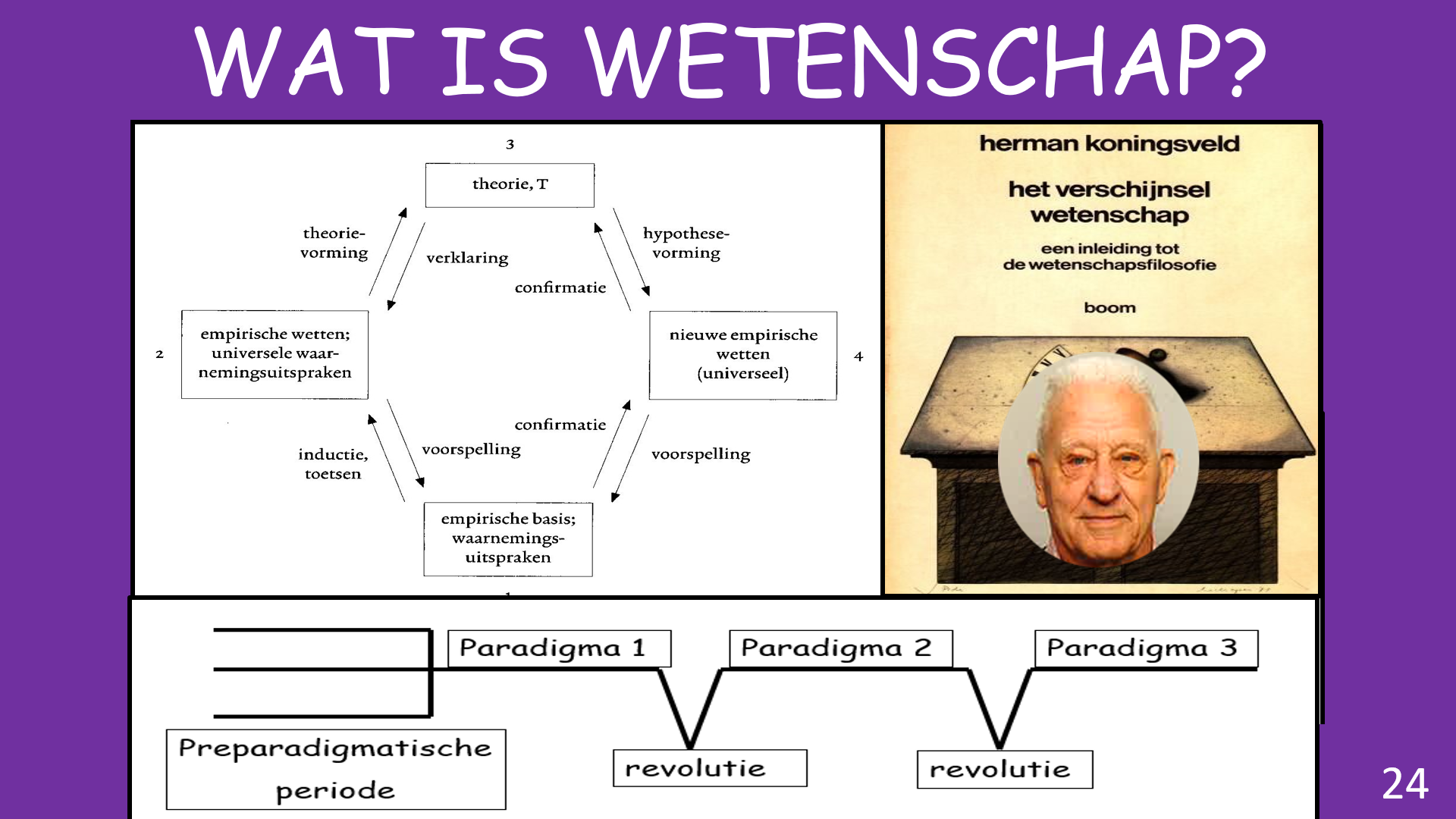 Hippocrates - van de eed – was een nuchtere waarnemer. Hij ontwierp de viersappenleer, die moesten met elkaar in evenwicht zijn anders moest er een aderlating worden gepleegd. Die leer is 1000 jaar diepste wijsheid in de geneeskunde geweest, het eerste medische paradigma. De Re-naissance leverde nieuwe paradigma’s, waarin anatomie centraal kwam te staan. Denk aan de kennis die er uit Rembrandts schilderij de Anato-mische les van Nicolaes Tulp spreekt, kennis waarvan de opbouw  eeuwen vergde.	Toen deze anatomische kennis eenmaal was ontstaan kon geneeskunde een stevig fundament krijgen. Wie nu Rembrandts prachtige schilderij uit 1632, snapt dit. In de eeuwen na 1600 is de anatomische kennis, die dokters in hun opleiding opdeden, als wetenschappelijke achtergrond bij hun werk gebruikt. De grote ontdekkers van vaccins uit de 18e en 19e eeuw hadden die kennis allemaal, anders konden ze hun geneeskundig werk niet doen. Maar, laten we eerst eens kijken wat er tot de 19e eeuw zoal gebeurde in de geneeskunde. Welke vakken waren er en wat was de kennis?	Het eerste medische paradigma is in het oude Griekenland ontstaan, de sappenleer van Hippocrates. Tot in de middeleeuwen was dat de beste medische kennis. Hiernaast zie een plaatje van de voornaamste noties. Bij patiënten bij wie 1 van de sappen overheerst moest het evenwicht via een aderlating hersteld worden. Naar het effect van deze maatregelen is nooit statistisch onder-zoek gedaan. Zo’n benadering zou pas in de 19e eeuw ontstaan. 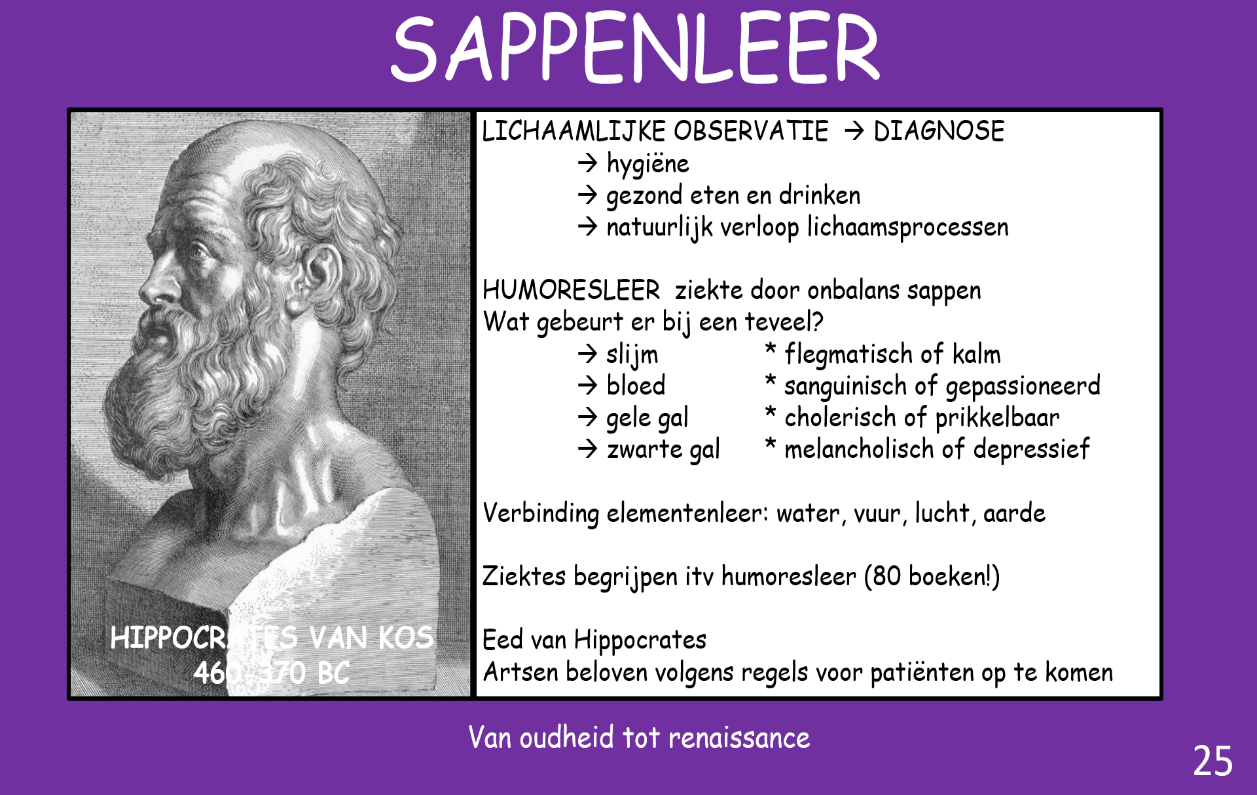 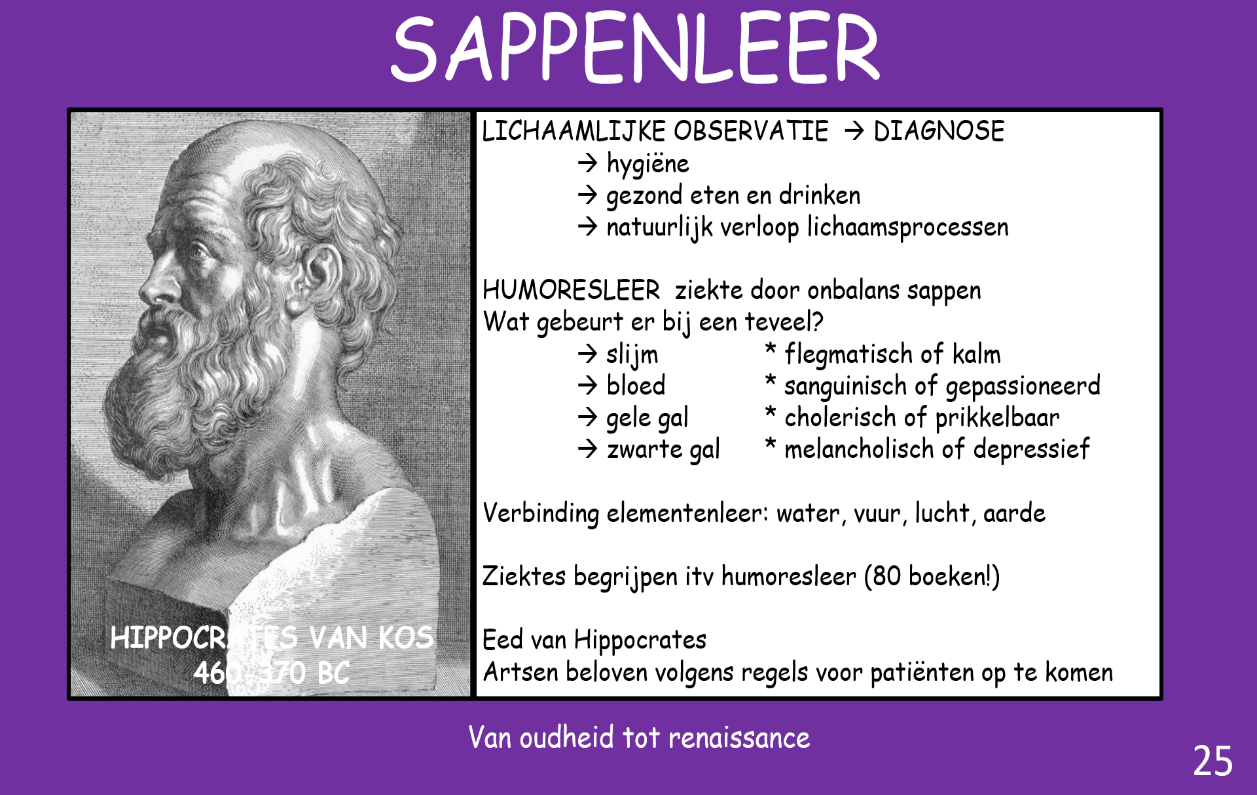 In de 14e eeuw werd deze benadering geleidelijk aan vervangen door medisch organische kennis, die op universiteiten werd gedoceerd. In de renaissance werd de medische kennis nog verder verbeterd doordat serieus opgeleide artsen zelf gingen experimenteren. Er ontstond een genees-kunde waarin artsen organenkennis kregen en apothekers medicijnen leerden maken. Academisch opgeleide deskundigen werden van chirurgijns, barbiers en kwakzakvers gescheiden. Zo werd de positie  van het vak van arts versterkt.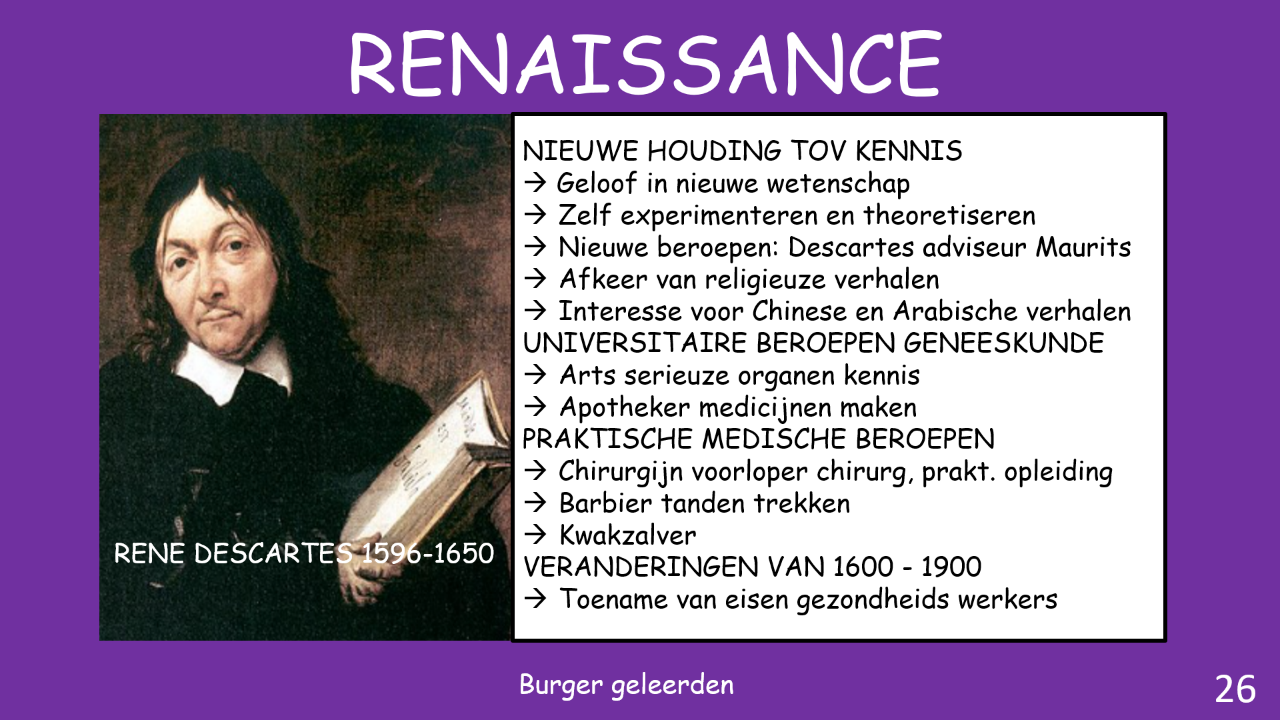 Een zeer belangrijke verbetering vond in de 19e eeuw plaats. Door het werk van Quetelet werd geneeskunde met statistiek verbonden. De BMI, ons allen wel bekend uit ons aller strijd om af te vallen is een van de centrale noties die hij invoerde: deel je massa in kg door het kwadraat van de lengte en je krijgt een getal dat wat zegt over je gezondheid. Dit soort statistische noties voerde Quetelet in en iedereen volgde hem.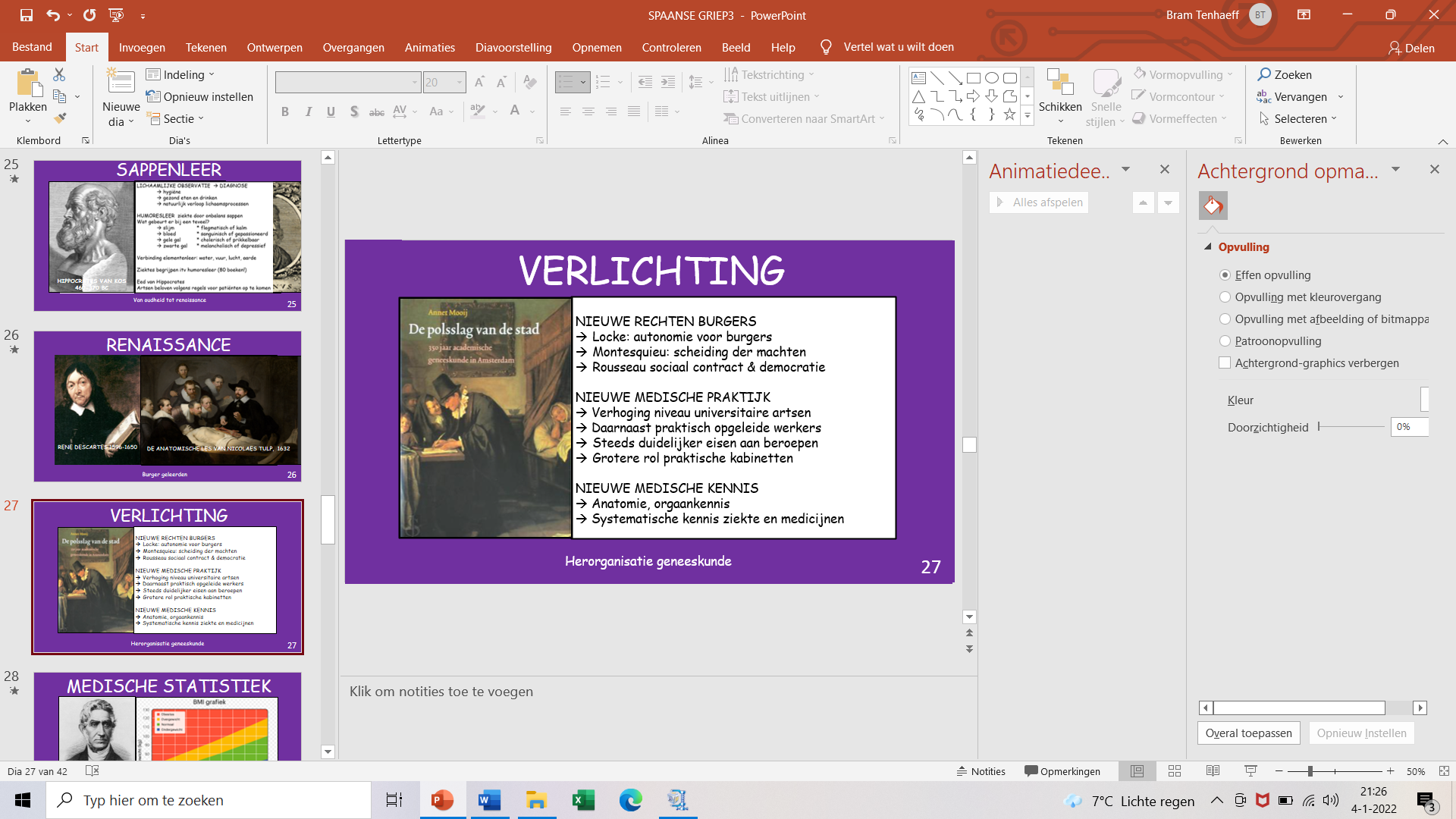 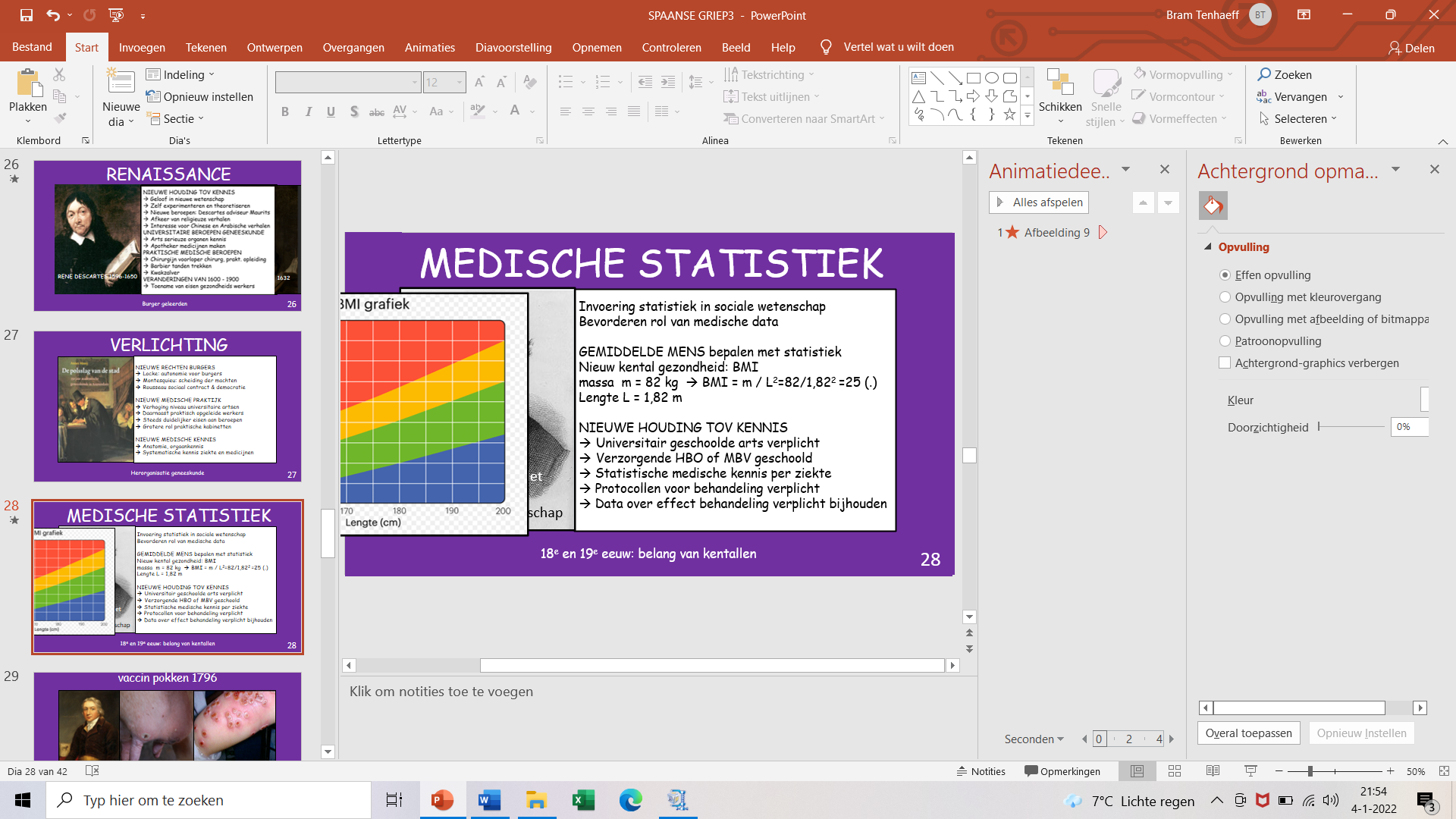 29-42 GENEESKUNDE EN VIROLOGIE ALS WETENSCHAPDat nieuwe werk was de ontdekking van een  reeks vaccins waaruit een nieuwe geneeskunde ontstond na de Spaanse Griep om zich heen greep en na beide wereld-oorlogen. Door vele tientallen vaccins werd er een geneeskunde opgebouwd waardoor zoveel mensen genazen dat onze steden konden gaan groeien.	In de rest van de lezing bespreek ik ahv fraaie plaatjes de onderstaande vaccins en ontdekkingen:	1	Edward Jenner		koepokkenvaccin			1796	2	Robert Koch			TBC vaccin en postulaten 	1882	3	Robert Koch			cholera vaccin			1883	4	Louis Pasteur		hondsdolheid			1885	5	Alexandre Yersin		pest vaccin				1895	6	tal van onderzoekers	inzicht Malaria, geen vaccin	7	Alexander Fleming		penicilline, universeel medicijn	1928 	8	tal van onderzoekers	Poliovaccin				1956	9	tal van onderzoekers	protocol Ebola			1964De algemene kennis van bacteriën en virussen leidde tot de virologie, dat in de corona tijd  dagelijks op tv informatie over de pandemie oplevert. Virologen zijn nu tv-sterren geworden die helpen om ons verstandig te gedragen. Prettig.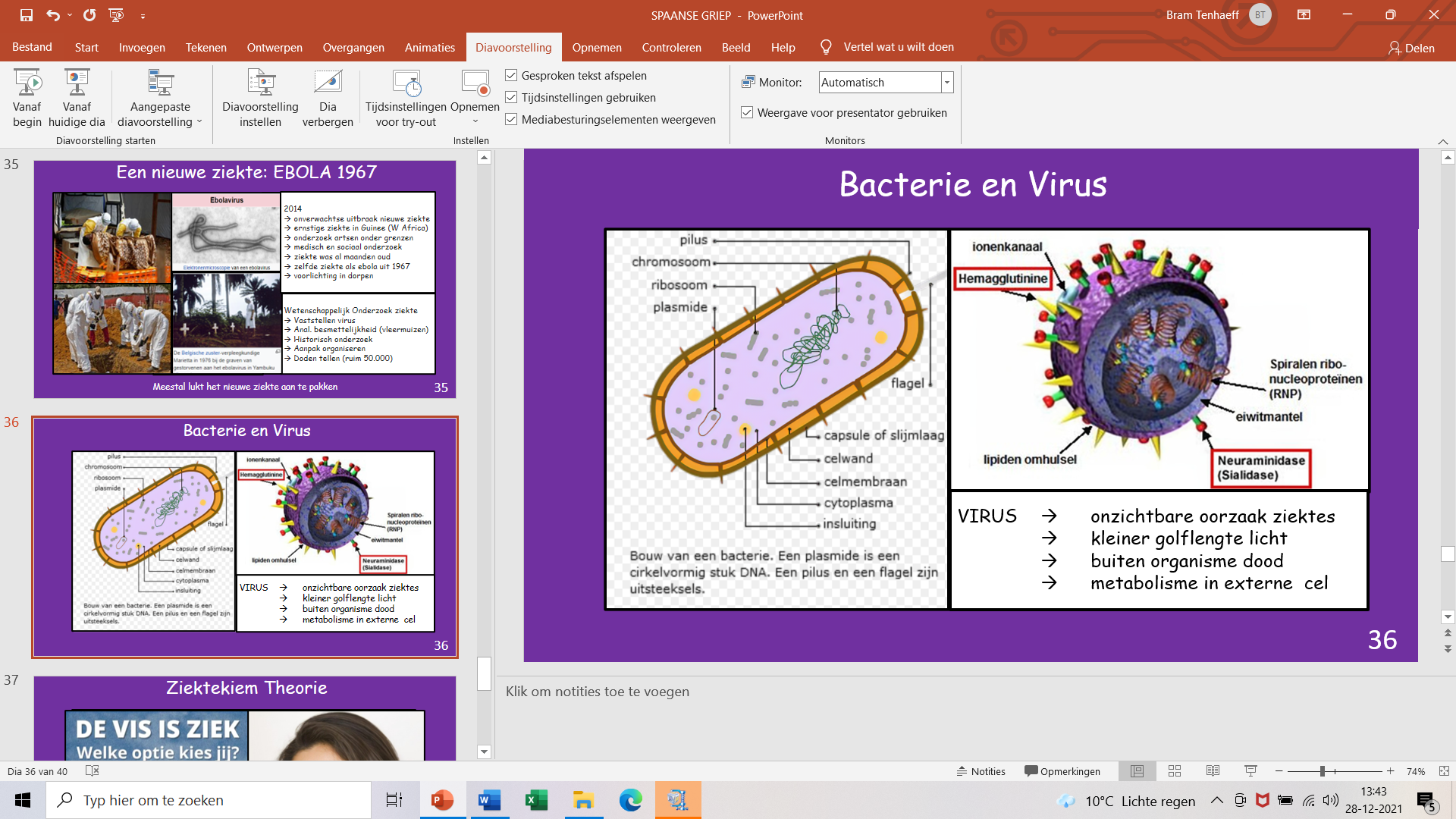 	Dat er aan de Spaanse griep maar liefst 100 miljoen mensen stierven, 7% van de toenmalige wereldbevolking, en nu aan Corona 5,5 miljoen, minder dan een half promille van de mensen die er nu leven, komt door de nieuwe technieken die we door  wetenschap nu beheersen. Vaccineren, goed behandelen en goed informeren. Als je naar de adviezen van goed opgeleide artsen luistert gaat het vaak goed met je. Niet altijd, meestal.Bram Tenhaeff